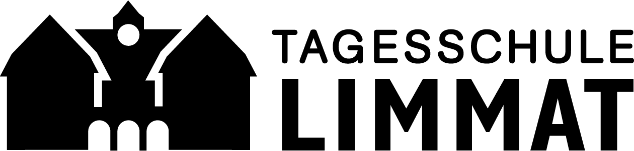 Hinweis: 	1 - laktose		2 - glutenMENÜPLANMENÜPLANMontag 21.10.2019Salat, Rohkost & FrüchteFleisch: Kalbsrahmgulasch1 mit Spätzli1,2 & RosenkohlVegi: gefüllte Pepperoni1 Dienstag22.10.2019Salat, Rohkost & FrüchteVegi: Bio-Vollkornmüscheli2 mit Tomatensauce oder Basilikumpesto1 & BlumenkohlDessert: Blueberry-Muffin1,2Mittwoch23.10.2019Salat, Rohkost & FrüchteFleisch: Poulet an somalischer Sauce mit Reis1 & Gemüse an KokosauceDonnerstag24.10.2019Salat, Rohkost & FrüchteFisch: frischer Lachs mit Petersilienkartoffeln1 & MangoldVegi: SpiegeleierDessert: Schokoladenmousse mit Schlagrahm1Freitag25.10.2019Salat, Rohkost & FrüchteVegi: Reisnudeln mit Ei & Gemüse1Sauce: Sojasauce, Sambal Oelek, Koriander & Limettenschnitz